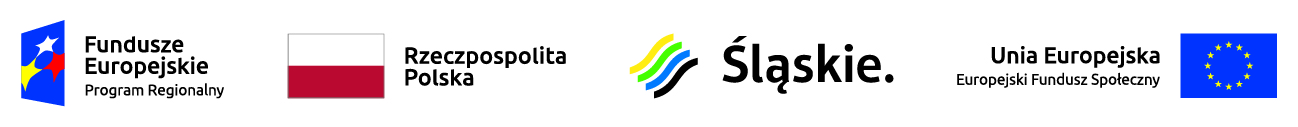 FORMULARZ REKRUTACYJNY DO UDZIAŁU W PROJEKCIENowy początek (Pola wyboru proszę zaznaczyć X)Indywidualny 
Numer Identyfikacyjny 
(nadaje organizator projektu)Data wpływu oferty (wypełnia organizator projektu)Indywidualny 
Numer Identyfikacyjny 
(nadaje organizator projektu)Oś priorytetowa:VII. Regionalny rynek pracyDziałanie:7.4. Wspomaganie procesów adaptacji do zmian na regionalnym rynku pracy (działania z zakresu outplacementu)Poddziałanie:7.4.2. Outplacement - konkursBeneficjent CDO24 SPÓŁKA Z OGRANICZONĄ ODPOWIEDZIALNOŚCIĄTytuł projektuNowy początek Nr projektuWND-RPSL.07.04.02-24-0058/20Czas trwania projektu2020-09-01 - 2021-12-31L.p.Lp.NazwaIDaneosoboweImię (imiona)IDaneosoboweNazwiskoIDaneosoboweData urodzeniaIDaneosoboweNr PESELIDaneosoboweStan cywilnyIDaneosobowePłećIDaneosoboweWykształcenie□Brak - brak formalnego wykształcenia- ISCED 0Brak - brak formalnego wykształcenia- ISCED 0Brak - brak formalnego wykształcenia- ISCED 0Brak - brak formalnego wykształcenia- ISCED 0Brak - brak formalnego wykształcenia- ISCED 0Brak - brak formalnego wykształcenia- ISCED 0Brak - brak formalnego wykształcenia- ISCED 0Brak - brak formalnego wykształcenia- ISCED 0Brak - brak formalnego wykształcenia- ISCED 0Brak - brak formalnego wykształcenia- ISCED 0Brak - brak formalnego wykształcenia- ISCED 0Brak - brak formalnego wykształcenia- ISCED 0IDaneosoboweWykształcenie□Podstawowe - kształcenie ukończone na poziomie szkoły podstawowej - ISCED 1 Podstawowe - kształcenie ukończone na poziomie szkoły podstawowej - ISCED 1 Podstawowe - kształcenie ukończone na poziomie szkoły podstawowej - ISCED 1 Podstawowe - kształcenie ukończone na poziomie szkoły podstawowej - ISCED 1 Podstawowe - kształcenie ukończone na poziomie szkoły podstawowej - ISCED 1 Podstawowe - kształcenie ukończone na poziomie szkoły podstawowej - ISCED 1 Podstawowe - kształcenie ukończone na poziomie szkoły podstawowej - ISCED 1 Podstawowe - kształcenie ukończone na poziomie szkoły podstawowej - ISCED 1 Podstawowe - kształcenie ukończone na poziomie szkoły podstawowej - ISCED 1 Podstawowe - kształcenie ukończone na poziomie szkoły podstawowej - ISCED 1 Podstawowe - kształcenie ukończone na poziomie szkoły podstawowej - ISCED 1 Podstawowe - kształcenie ukończone na poziomie szkoły podstawowej - ISCED 1 IDaneosoboweWykształcenie□Gimnazjalne -  kształcenie ukończone na poziomie szkoły gimnazjalnej  - ISCED 2Gimnazjalne -  kształcenie ukończone na poziomie szkoły gimnazjalnej  - ISCED 2Gimnazjalne -  kształcenie ukończone na poziomie szkoły gimnazjalnej  - ISCED 2Gimnazjalne -  kształcenie ukończone na poziomie szkoły gimnazjalnej  - ISCED 2Gimnazjalne -  kształcenie ukończone na poziomie szkoły gimnazjalnej  - ISCED 2Gimnazjalne -  kształcenie ukończone na poziomie szkoły gimnazjalnej  - ISCED 2Gimnazjalne -  kształcenie ukończone na poziomie szkoły gimnazjalnej  - ISCED 2Gimnazjalne -  kształcenie ukończone na poziomie szkoły gimnazjalnej  - ISCED 2Gimnazjalne -  kształcenie ukończone na poziomie szkoły gimnazjalnej  - ISCED 2Gimnazjalne -  kształcenie ukończone na poziomie szkoły gimnazjalnej  - ISCED 2Gimnazjalne -  kształcenie ukończone na poziomie szkoły gimnazjalnej  - ISCED 2Gimnazjalne -  kształcenie ukończone na poziomie szkoły gimnazjalnej  - ISCED 2IDaneosoboweWykształcenie□Ponadgimnazjalne - kształcenie ukończone na poziomie szkoły średniej lub zasadniczej szkoły zawodowej – ISCED 3Ponadgimnazjalne - kształcenie ukończone na poziomie szkoły średniej lub zasadniczej szkoły zawodowej – ISCED 3Ponadgimnazjalne - kształcenie ukończone na poziomie szkoły średniej lub zasadniczej szkoły zawodowej – ISCED 3Ponadgimnazjalne - kształcenie ukończone na poziomie szkoły średniej lub zasadniczej szkoły zawodowej – ISCED 3Ponadgimnazjalne - kształcenie ukończone na poziomie szkoły średniej lub zasadniczej szkoły zawodowej – ISCED 3Ponadgimnazjalne - kształcenie ukończone na poziomie szkoły średniej lub zasadniczej szkoły zawodowej – ISCED 3Ponadgimnazjalne - kształcenie ukończone na poziomie szkoły średniej lub zasadniczej szkoły zawodowej – ISCED 3Ponadgimnazjalne - kształcenie ukończone na poziomie szkoły średniej lub zasadniczej szkoły zawodowej – ISCED 3Ponadgimnazjalne - kształcenie ukończone na poziomie szkoły średniej lub zasadniczej szkoły zawodowej – ISCED 3Ponadgimnazjalne - kształcenie ukończone na poziomie szkoły średniej lub zasadniczej szkoły zawodowej – ISCED 3Ponadgimnazjalne - kształcenie ukończone na poziomie szkoły średniej lub zasadniczej szkoły zawodowej – ISCED 3Ponadgimnazjalne - kształcenie ukończone na poziomie szkoły średniej lub zasadniczej szkoły zawodowej – ISCED 3IDaneosoboweWykształcenie□Policealne - kształcenie ukończone na poziomie wyższym niż kształcenie na poziomie szkoły średniej, które jednocześnie nie jest wykształceniem wyższym - ISCED 4Policealne - kształcenie ukończone na poziomie wyższym niż kształcenie na poziomie szkoły średniej, które jednocześnie nie jest wykształceniem wyższym - ISCED 4Policealne - kształcenie ukończone na poziomie wyższym niż kształcenie na poziomie szkoły średniej, które jednocześnie nie jest wykształceniem wyższym - ISCED 4Policealne - kształcenie ukończone na poziomie wyższym niż kształcenie na poziomie szkoły średniej, które jednocześnie nie jest wykształceniem wyższym - ISCED 4Policealne - kształcenie ukończone na poziomie wyższym niż kształcenie na poziomie szkoły średniej, które jednocześnie nie jest wykształceniem wyższym - ISCED 4Policealne - kształcenie ukończone na poziomie wyższym niż kształcenie na poziomie szkoły średniej, które jednocześnie nie jest wykształceniem wyższym - ISCED 4Policealne - kształcenie ukończone na poziomie wyższym niż kształcenie na poziomie szkoły średniej, które jednocześnie nie jest wykształceniem wyższym - ISCED 4Policealne - kształcenie ukończone na poziomie wyższym niż kształcenie na poziomie szkoły średniej, które jednocześnie nie jest wykształceniem wyższym - ISCED 4Policealne - kształcenie ukończone na poziomie wyższym niż kształcenie na poziomie szkoły średniej, które jednocześnie nie jest wykształceniem wyższym - ISCED 4Policealne - kształcenie ukończone na poziomie wyższym niż kształcenie na poziomie szkoły średniej, które jednocześnie nie jest wykształceniem wyższym - ISCED 4Policealne - kształcenie ukończone na poziomie wyższym niż kształcenie na poziomie szkoły średniej, które jednocześnie nie jest wykształceniem wyższym - ISCED 4Policealne - kształcenie ukończone na poziomie wyższym niż kształcenie na poziomie szkoły średniej, które jednocześnie nie jest wykształceniem wyższym - ISCED 4IDaneosoboweWykształcenie□Wyższe - kształcenie ukończone na poziomie studiów krótkiego cyklu, studiów wyższych licencjackich, magisterskich, doktoranckich - ISCED 5 - 8Wyższe - kształcenie ukończone na poziomie studiów krótkiego cyklu, studiów wyższych licencjackich, magisterskich, doktoranckich - ISCED 5 - 8Wyższe - kształcenie ukończone na poziomie studiów krótkiego cyklu, studiów wyższych licencjackich, magisterskich, doktoranckich - ISCED 5 - 8Wyższe - kształcenie ukończone na poziomie studiów krótkiego cyklu, studiów wyższych licencjackich, magisterskich, doktoranckich - ISCED 5 - 8Wyższe - kształcenie ukończone na poziomie studiów krótkiego cyklu, studiów wyższych licencjackich, magisterskich, doktoranckich - ISCED 5 - 8Wyższe - kształcenie ukończone na poziomie studiów krótkiego cyklu, studiów wyższych licencjackich, magisterskich, doktoranckich - ISCED 5 - 8Wyższe - kształcenie ukończone na poziomie studiów krótkiego cyklu, studiów wyższych licencjackich, magisterskich, doktoranckich - ISCED 5 - 8Wyższe - kształcenie ukończone na poziomie studiów krótkiego cyklu, studiów wyższych licencjackich, magisterskich, doktoranckich - ISCED 5 - 8Wyższe - kształcenie ukończone na poziomie studiów krótkiego cyklu, studiów wyższych licencjackich, magisterskich, doktoranckich - ISCED 5 - 8Wyższe - kształcenie ukończone na poziomie studiów krótkiego cyklu, studiów wyższych licencjackich, magisterskich, doktoranckich - ISCED 5 - 8Wyższe - kształcenie ukończone na poziomie studiów krótkiego cyklu, studiów wyższych licencjackich, magisterskich, doktoranckich - ISCED 5 - 8Wyższe - kształcenie ukończone na poziomie studiów krótkiego cyklu, studiów wyższych licencjackich, magisterskich, doktoranckich - ISCED 5 - 8IIAdreszamieszkania   1.UlicaIIAdreszamieszkania   2.Nr domuIIAdreszamieszkania   3.Nr lokaluIIAdreszamieszkania   4.MiejscowośćIIAdreszamieszkania   5.DzielnicaIIAdreszamieszkania   6.Miasto □    Wieś □Miasto □    Wieś □Miasto □    Wieś □Miasto □    Wieś □Miasto □    Wieś □Miasto □    Wieś □Miasto □    Wieś □Miasto □    Wieś □Miasto □    Wieś □Miasto □    Wieś □Miasto □    Wieś □Miasto □    Wieś □Miasto □    Wieś □Miasto □    Wieś □IIAdreszamieszkania   7.Kod pocztowyIIAdreszamieszkania   8.WojewództwoIIAdres pracodawcy1UlicaIIAdres pracodawcy2Nr lokaluIIAdres pracodawcy3MiejscowośćIIAdres pracodawcy4WojewództwoIIIDanekontaktowe 1.Numer telefonu kontaktowegoIIIDanekontaktowe 2.Adres e-mailIIIDanekontaktowe3Adres do korespondencji jeśli jest inny niż adres zamieszkaniaIVStatus na rynku pracy(do wyboru opcje 
1, 2 LUB 3)1Pracownik zagrożony zwolnieniem (pracownik zatrudniony u pracodawcy, który w okresie 12 miesięcy poprzedzających przystąpienie tego pracownika do projektu dokonał rozwiązania stosunku pracy lub stosunku służbowego z przyczyn niedotyczących pracowników zgodnie z przepisami ustawy z dnia 13 marca 2003 r. o szczególnych zasadach rozwiązywania z pracownikami stosunków pracy z przyczyn niedotyczących pracowników lub zgodnie z przepisami ustawy z dnia 26 czerwca 1974 r. – Kodeks pracy – w przypadku rozwiązania stosunku pracy lub stosunku służbowego z tych przyczyn u pracodawcy zatrudniającego mniej niż 20 pracowników – albo dokonał likwidacji stanowisk pracy z przyczyn ekonomicznych, organizacyjnych, produkcyjnych lub technologicznych. Pracownik ten nie posiada jednocześnie źródła dochodu z tytułu innej działalności zarobkowej wykonywanej w wymiarze równym lub większym niż połowa wymiaru czasu pracy lub nie jest jednocześnie osobą samozatrudnioną)Pracownik zagrożony zwolnieniem (pracownik zatrudniony u pracodawcy, który w okresie 12 miesięcy poprzedzających przystąpienie tego pracownika do projektu dokonał rozwiązania stosunku pracy lub stosunku służbowego z przyczyn niedotyczących pracowników zgodnie z przepisami ustawy z dnia 13 marca 2003 r. o szczególnych zasadach rozwiązywania z pracownikami stosunków pracy z przyczyn niedotyczących pracowników lub zgodnie z przepisami ustawy z dnia 26 czerwca 1974 r. – Kodeks pracy – w przypadku rozwiązania stosunku pracy lub stosunku służbowego z tych przyczyn u pracodawcy zatrudniającego mniej niż 20 pracowników – albo dokonał likwidacji stanowisk pracy z przyczyn ekonomicznych, organizacyjnych, produkcyjnych lub technologicznych. Pracownik ten nie posiada jednocześnie źródła dochodu z tytułu innej działalności zarobkowej wykonywanej w wymiarze równym lub większym niż połowa wymiaru czasu pracy lub nie jest jednocześnie osobą samozatrudnioną)Pracownik zagrożony zwolnieniem (pracownik zatrudniony u pracodawcy, który w okresie 12 miesięcy poprzedzających przystąpienie tego pracownika do projektu dokonał rozwiązania stosunku pracy lub stosunku służbowego z przyczyn niedotyczących pracowników zgodnie z przepisami ustawy z dnia 13 marca 2003 r. o szczególnych zasadach rozwiązywania z pracownikami stosunków pracy z przyczyn niedotyczących pracowników lub zgodnie z przepisami ustawy z dnia 26 czerwca 1974 r. – Kodeks pracy – w przypadku rozwiązania stosunku pracy lub stosunku służbowego z tych przyczyn u pracodawcy zatrudniającego mniej niż 20 pracowników – albo dokonał likwidacji stanowisk pracy z przyczyn ekonomicznych, organizacyjnych, produkcyjnych lub technologicznych. Pracownik ten nie posiada jednocześnie źródła dochodu z tytułu innej działalności zarobkowej wykonywanej w wymiarze równym lub większym niż połowa wymiaru czasu pracy lub nie jest jednocześnie osobą samozatrudnioną)Pracownik zagrożony zwolnieniem (pracownik zatrudniony u pracodawcy, który w okresie 12 miesięcy poprzedzających przystąpienie tego pracownika do projektu dokonał rozwiązania stosunku pracy lub stosunku służbowego z przyczyn niedotyczących pracowników zgodnie z przepisami ustawy z dnia 13 marca 2003 r. o szczególnych zasadach rozwiązywania z pracownikami stosunków pracy z przyczyn niedotyczących pracowników lub zgodnie z przepisami ustawy z dnia 26 czerwca 1974 r. – Kodeks pracy – w przypadku rozwiązania stosunku pracy lub stosunku służbowego z tych przyczyn u pracodawcy zatrudniającego mniej niż 20 pracowników – albo dokonał likwidacji stanowisk pracy z przyczyn ekonomicznych, organizacyjnych, produkcyjnych lub technologicznych. Pracownik ten nie posiada jednocześnie źródła dochodu z tytułu innej działalności zarobkowej wykonywanej w wymiarze równym lub większym niż połowa wymiaru czasu pracy lub nie jest jednocześnie osobą samozatrudnioną)Pracownik zagrożony zwolnieniem (pracownik zatrudniony u pracodawcy, który w okresie 12 miesięcy poprzedzających przystąpienie tego pracownika do projektu dokonał rozwiązania stosunku pracy lub stosunku służbowego z przyczyn niedotyczących pracowników zgodnie z przepisami ustawy z dnia 13 marca 2003 r. o szczególnych zasadach rozwiązywania z pracownikami stosunków pracy z przyczyn niedotyczących pracowników lub zgodnie z przepisami ustawy z dnia 26 czerwca 1974 r. – Kodeks pracy – w przypadku rozwiązania stosunku pracy lub stosunku służbowego z tych przyczyn u pracodawcy zatrudniającego mniej niż 20 pracowników – albo dokonał likwidacji stanowisk pracy z przyczyn ekonomicznych, organizacyjnych, produkcyjnych lub technologicznych. Pracownik ten nie posiada jednocześnie źródła dochodu z tytułu innej działalności zarobkowej wykonywanej w wymiarze równym lub większym niż połowa wymiaru czasu pracy lub nie jest jednocześnie osobą samozatrudnioną)Pracownik zagrożony zwolnieniem (pracownik zatrudniony u pracodawcy, który w okresie 12 miesięcy poprzedzających przystąpienie tego pracownika do projektu dokonał rozwiązania stosunku pracy lub stosunku służbowego z przyczyn niedotyczących pracowników zgodnie z przepisami ustawy z dnia 13 marca 2003 r. o szczególnych zasadach rozwiązywania z pracownikami stosunków pracy z przyczyn niedotyczących pracowników lub zgodnie z przepisami ustawy z dnia 26 czerwca 1974 r. – Kodeks pracy – w przypadku rozwiązania stosunku pracy lub stosunku służbowego z tych przyczyn u pracodawcy zatrudniającego mniej niż 20 pracowników – albo dokonał likwidacji stanowisk pracy z przyczyn ekonomicznych, organizacyjnych, produkcyjnych lub technologicznych. Pracownik ten nie posiada jednocześnie źródła dochodu z tytułu innej działalności zarobkowej wykonywanej w wymiarze równym lub większym niż połowa wymiaru czasu pracy lub nie jest jednocześnie osobą samozatrudnioną)Pracownik zagrożony zwolnieniem (pracownik zatrudniony u pracodawcy, który w okresie 12 miesięcy poprzedzających przystąpienie tego pracownika do projektu dokonał rozwiązania stosunku pracy lub stosunku służbowego z przyczyn niedotyczących pracowników zgodnie z przepisami ustawy z dnia 13 marca 2003 r. o szczególnych zasadach rozwiązywania z pracownikami stosunków pracy z przyczyn niedotyczących pracowników lub zgodnie z przepisami ustawy z dnia 26 czerwca 1974 r. – Kodeks pracy – w przypadku rozwiązania stosunku pracy lub stosunku służbowego z tych przyczyn u pracodawcy zatrudniającego mniej niż 20 pracowników – albo dokonał likwidacji stanowisk pracy z przyczyn ekonomicznych, organizacyjnych, produkcyjnych lub technologicznych. Pracownik ten nie posiada jednocześnie źródła dochodu z tytułu innej działalności zarobkowej wykonywanej w wymiarze równym lub większym niż połowa wymiaru czasu pracy lub nie jest jednocześnie osobą samozatrudnioną)TAK □    NIE □ TAK □    NIE □ TAK □    NIE □ TAK □    NIE □ TAK □    NIE □ TAK □    NIE □ TAK □    NIE □ IVStatus na rynku pracy(do wyboru opcje 
1, 2 LUB 3)2Pracownik przewidziany do zwolnienia (pracownik, który znajduje się w okresie wypowiedzenia stosunku pracy lub stosunku służbowego z przyczyn niedotyczących pracownika lub który został poinformowany przez pracodawcę o zamiarze nieprzedłużania przez niego stosunku pracy lub stosunku służbowego i nie posiada jednocześnie źródła dochodu z tytułu innej działalności zarobkowej wykonywanej w wymiarze równym lub większym niż połowa wymiaru czasu pracy lub nie jest jednocześnie osobą samozatrudnioną)Pracownik przewidziany do zwolnienia (pracownik, który znajduje się w okresie wypowiedzenia stosunku pracy lub stosunku służbowego z przyczyn niedotyczących pracownika lub który został poinformowany przez pracodawcę o zamiarze nieprzedłużania przez niego stosunku pracy lub stosunku służbowego i nie posiada jednocześnie źródła dochodu z tytułu innej działalności zarobkowej wykonywanej w wymiarze równym lub większym niż połowa wymiaru czasu pracy lub nie jest jednocześnie osobą samozatrudnioną)Pracownik przewidziany do zwolnienia (pracownik, który znajduje się w okresie wypowiedzenia stosunku pracy lub stosunku służbowego z przyczyn niedotyczących pracownika lub który został poinformowany przez pracodawcę o zamiarze nieprzedłużania przez niego stosunku pracy lub stosunku służbowego i nie posiada jednocześnie źródła dochodu z tytułu innej działalności zarobkowej wykonywanej w wymiarze równym lub większym niż połowa wymiaru czasu pracy lub nie jest jednocześnie osobą samozatrudnioną)Pracownik przewidziany do zwolnienia (pracownik, który znajduje się w okresie wypowiedzenia stosunku pracy lub stosunku służbowego z przyczyn niedotyczących pracownika lub który został poinformowany przez pracodawcę o zamiarze nieprzedłużania przez niego stosunku pracy lub stosunku służbowego i nie posiada jednocześnie źródła dochodu z tytułu innej działalności zarobkowej wykonywanej w wymiarze równym lub większym niż połowa wymiaru czasu pracy lub nie jest jednocześnie osobą samozatrudnioną)Pracownik przewidziany do zwolnienia (pracownik, który znajduje się w okresie wypowiedzenia stosunku pracy lub stosunku służbowego z przyczyn niedotyczących pracownika lub który został poinformowany przez pracodawcę o zamiarze nieprzedłużania przez niego stosunku pracy lub stosunku służbowego i nie posiada jednocześnie źródła dochodu z tytułu innej działalności zarobkowej wykonywanej w wymiarze równym lub większym niż połowa wymiaru czasu pracy lub nie jest jednocześnie osobą samozatrudnioną)Pracownik przewidziany do zwolnienia (pracownik, który znajduje się w okresie wypowiedzenia stosunku pracy lub stosunku służbowego z przyczyn niedotyczących pracownika lub który został poinformowany przez pracodawcę o zamiarze nieprzedłużania przez niego stosunku pracy lub stosunku służbowego i nie posiada jednocześnie źródła dochodu z tytułu innej działalności zarobkowej wykonywanej w wymiarze równym lub większym niż połowa wymiaru czasu pracy lub nie jest jednocześnie osobą samozatrudnioną)Pracownik przewidziany do zwolnienia (pracownik, który znajduje się w okresie wypowiedzenia stosunku pracy lub stosunku służbowego z przyczyn niedotyczących pracownika lub który został poinformowany przez pracodawcę o zamiarze nieprzedłużania przez niego stosunku pracy lub stosunku służbowego i nie posiada jednocześnie źródła dochodu z tytułu innej działalności zarobkowej wykonywanej w wymiarze równym lub większym niż połowa wymiaru czasu pracy lub nie jest jednocześnie osobą samozatrudnioną)TAK □    NIE □TAK □    NIE □TAK □    NIE □TAK □    NIE □TAK □    NIE □TAK □    NIE □TAK □    NIE □IVStatus na rynku pracy(do wyboru opcje 
1, 2 LUB 3)3Pracownik zwolniony z przyczyn zakładu pracy w okresie nie dłuższym niż 6 msc przed przystąpieniem do projektu (rozwiązanie stosunku pracy lub stosunku służbowego z przyczyn niedotyczących pracowników, zgodnie z przepisami o szczególnych zasadach rozwiązywania z pracownikami stosunków pracy z przyczyn niedotyczących pracowników lub zgodnie z przepisami Kodeksu pracy, w przypadku rozwiązania stosunku pracy lub stosunku służbowego z tych przyczyn u pracodawcy zatrudniającego mniej niż 20 pracowników,rozwiązanie stosunku pracy lub stosunku służbowego z powodu ogłoszenia upadłości pracodawcy, jego likwidacji lub likwidacji stanowiska pracy z przyczyn ekonomicznych, organizacyjnych, produkcyjnych albo technologicznych)Pracownik zwolniony z przyczyn zakładu pracy w okresie nie dłuższym niż 6 msc przed przystąpieniem do projektu (rozwiązanie stosunku pracy lub stosunku służbowego z przyczyn niedotyczących pracowników, zgodnie z przepisami o szczególnych zasadach rozwiązywania z pracownikami stosunków pracy z przyczyn niedotyczących pracowników lub zgodnie z przepisami Kodeksu pracy, w przypadku rozwiązania stosunku pracy lub stosunku służbowego z tych przyczyn u pracodawcy zatrudniającego mniej niż 20 pracowników,rozwiązanie stosunku pracy lub stosunku służbowego z powodu ogłoszenia upadłości pracodawcy, jego likwidacji lub likwidacji stanowiska pracy z przyczyn ekonomicznych, organizacyjnych, produkcyjnych albo technologicznych)Pracownik zwolniony z przyczyn zakładu pracy w okresie nie dłuższym niż 6 msc przed przystąpieniem do projektu (rozwiązanie stosunku pracy lub stosunku służbowego z przyczyn niedotyczących pracowników, zgodnie z przepisami o szczególnych zasadach rozwiązywania z pracownikami stosunków pracy z przyczyn niedotyczących pracowników lub zgodnie z przepisami Kodeksu pracy, w przypadku rozwiązania stosunku pracy lub stosunku służbowego z tych przyczyn u pracodawcy zatrudniającego mniej niż 20 pracowników,rozwiązanie stosunku pracy lub stosunku służbowego z powodu ogłoszenia upadłości pracodawcy, jego likwidacji lub likwidacji stanowiska pracy z przyczyn ekonomicznych, organizacyjnych, produkcyjnych albo technologicznych)Pracownik zwolniony z przyczyn zakładu pracy w okresie nie dłuższym niż 6 msc przed przystąpieniem do projektu (rozwiązanie stosunku pracy lub stosunku służbowego z przyczyn niedotyczących pracowników, zgodnie z przepisami o szczególnych zasadach rozwiązywania z pracownikami stosunków pracy z przyczyn niedotyczących pracowników lub zgodnie z przepisami Kodeksu pracy, w przypadku rozwiązania stosunku pracy lub stosunku służbowego z tych przyczyn u pracodawcy zatrudniającego mniej niż 20 pracowników,rozwiązanie stosunku pracy lub stosunku służbowego z powodu ogłoszenia upadłości pracodawcy, jego likwidacji lub likwidacji stanowiska pracy z przyczyn ekonomicznych, organizacyjnych, produkcyjnych albo technologicznych)Pracownik zwolniony z przyczyn zakładu pracy w okresie nie dłuższym niż 6 msc przed przystąpieniem do projektu (rozwiązanie stosunku pracy lub stosunku służbowego z przyczyn niedotyczących pracowników, zgodnie z przepisami o szczególnych zasadach rozwiązywania z pracownikami stosunków pracy z przyczyn niedotyczących pracowników lub zgodnie z przepisami Kodeksu pracy, w przypadku rozwiązania stosunku pracy lub stosunku służbowego z tych przyczyn u pracodawcy zatrudniającego mniej niż 20 pracowników,rozwiązanie stosunku pracy lub stosunku służbowego z powodu ogłoszenia upadłości pracodawcy, jego likwidacji lub likwidacji stanowiska pracy z przyczyn ekonomicznych, organizacyjnych, produkcyjnych albo technologicznych)Pracownik zwolniony z przyczyn zakładu pracy w okresie nie dłuższym niż 6 msc przed przystąpieniem do projektu (rozwiązanie stosunku pracy lub stosunku służbowego z przyczyn niedotyczących pracowników, zgodnie z przepisami o szczególnych zasadach rozwiązywania z pracownikami stosunków pracy z przyczyn niedotyczących pracowników lub zgodnie z przepisami Kodeksu pracy, w przypadku rozwiązania stosunku pracy lub stosunku służbowego z tych przyczyn u pracodawcy zatrudniającego mniej niż 20 pracowników,rozwiązanie stosunku pracy lub stosunku służbowego z powodu ogłoszenia upadłości pracodawcy, jego likwidacji lub likwidacji stanowiska pracy z przyczyn ekonomicznych, organizacyjnych, produkcyjnych albo technologicznych)Pracownik zwolniony z przyczyn zakładu pracy w okresie nie dłuższym niż 6 msc przed przystąpieniem do projektu (rozwiązanie stosunku pracy lub stosunku służbowego z przyczyn niedotyczących pracowników, zgodnie z przepisami o szczególnych zasadach rozwiązywania z pracownikami stosunków pracy z przyczyn niedotyczących pracowników lub zgodnie z przepisami Kodeksu pracy, w przypadku rozwiązania stosunku pracy lub stosunku służbowego z tych przyczyn u pracodawcy zatrudniającego mniej niż 20 pracowników,rozwiązanie stosunku pracy lub stosunku służbowego z powodu ogłoszenia upadłości pracodawcy, jego likwidacji lub likwidacji stanowiska pracy z przyczyn ekonomicznych, organizacyjnych, produkcyjnych albo technologicznych)TAK □    NIE □TAK □    NIE □TAK □    NIE □TAK □    NIE □TAK □    NIE □TAK □    NIE □TAK □    NIE □IVStatus na rynku pracy(do wyboru opcje 
1, 2 LUB 3)4Jestem osobą zarejestrowaną w Powiatowym Urzędzie PracyJestem osobą zarejestrowaną w Powiatowym Urzędzie PracyJestem osobą zarejestrowaną w Powiatowym Urzędzie PracyJestem osobą zarejestrowaną w Powiatowym Urzędzie PracyJestem osobą zarejestrowaną w Powiatowym Urzędzie PracyJestem osobą zarejestrowaną w Powiatowym Urzędzie PracyJestem osobą zarejestrowaną w Powiatowym Urzędzie PracyTAK □    NIE □TAK □    NIE □TAK □    NIE □TAK □    NIE □TAK □    NIE □TAK □    NIE □TAK □    NIE □IVStatus na rynku pracy(do wyboru opcje 
1, 2 LUB 3)5Jestem pracownikiem/ byłym pracownikiem jednostek organizacyjnych spółek węglowych z terenu województwa śląskiego lub przedsiębiorstw z terenu województwa śląskiego z nimi powiązanych (kooperujących) Jestem pracownikiem/ byłym pracownikiem jednostek organizacyjnych spółek węglowych z terenu województwa śląskiego lub przedsiębiorstw z terenu województwa śląskiego z nimi powiązanych (kooperujących) Jestem pracownikiem/ byłym pracownikiem jednostek organizacyjnych spółek węglowych z terenu województwa śląskiego lub przedsiębiorstw z terenu województwa śląskiego z nimi powiązanych (kooperujących) Jestem pracownikiem/ byłym pracownikiem jednostek organizacyjnych spółek węglowych z terenu województwa śląskiego lub przedsiębiorstw z terenu województwa śląskiego z nimi powiązanych (kooperujących) Jestem pracownikiem/ byłym pracownikiem jednostek organizacyjnych spółek węglowych z terenu województwa śląskiego lub przedsiębiorstw z terenu województwa śląskiego z nimi powiązanych (kooperujących) Jestem pracownikiem/ byłym pracownikiem jednostek organizacyjnych spółek węglowych z terenu województwa śląskiego lub przedsiębiorstw z terenu województwa śląskiego z nimi powiązanych (kooperujących) Jestem pracownikiem/ byłym pracownikiem jednostek organizacyjnych spółek węglowych z terenu województwa śląskiego lub przedsiębiorstw z terenu województwa śląskiego z nimi powiązanych (kooperujących) TAK □    NIE □TAK □    NIE □TAK □    NIE □TAK □    NIE □TAK □    NIE □TAK □    NIE □TAK □    NIE □IVStatus na rynku pracy(do wyboru opcje 
1, 2 LUB 3)6Jestem rolnikiemJestem rolnikiemJestem rolnikiemJestem rolnikiemJestem rolnikiemJestem rolnikiemJestem rolnikiemTAK □    NIE □TAK □    NIE □TAK □    NIE □TAK □    NIE □TAK □    NIE □TAK □    NIE □TAK □    NIE □IVStatus na rynku pracy(do wyboru opcje 
1, 2 LUB 3)7Jestem osobą niepełnosprawną – jeśli tak należy załączyć kopię orzeczenia o niepełnosprawności. (Za osoby niepełnosprawne uznaje się osoby niepełnosprawne w świetle przepisów ustawy z dnia 27 sierpnia 1997 r. o rehabilitacji zawodowej i społecznej oraz zatrudnieniu osób), a także osoby z zaburzeniami psychicznymi, o których mowa w ustawie z dnia 19 sierpnia 1994 r. o ochronie zdrowia, tj. osoby z odpowiednim orzeczeniem lub innym dokumentem poświadczającym stan zdrowia) Jestem osobą niepełnosprawną – jeśli tak należy załączyć kopię orzeczenia o niepełnosprawności. (Za osoby niepełnosprawne uznaje się osoby niepełnosprawne w świetle przepisów ustawy z dnia 27 sierpnia 1997 r. o rehabilitacji zawodowej i społecznej oraz zatrudnieniu osób), a także osoby z zaburzeniami psychicznymi, o których mowa w ustawie z dnia 19 sierpnia 1994 r. o ochronie zdrowia, tj. osoby z odpowiednim orzeczeniem lub innym dokumentem poświadczającym stan zdrowia) Jestem osobą niepełnosprawną – jeśli tak należy załączyć kopię orzeczenia o niepełnosprawności. (Za osoby niepełnosprawne uznaje się osoby niepełnosprawne w świetle przepisów ustawy z dnia 27 sierpnia 1997 r. o rehabilitacji zawodowej i społecznej oraz zatrudnieniu osób), a także osoby z zaburzeniami psychicznymi, o których mowa w ustawie z dnia 19 sierpnia 1994 r. o ochronie zdrowia, tj. osoby z odpowiednim orzeczeniem lub innym dokumentem poświadczającym stan zdrowia) Jestem osobą niepełnosprawną – jeśli tak należy załączyć kopię orzeczenia o niepełnosprawności. (Za osoby niepełnosprawne uznaje się osoby niepełnosprawne w świetle przepisów ustawy z dnia 27 sierpnia 1997 r. o rehabilitacji zawodowej i społecznej oraz zatrudnieniu osób), a także osoby z zaburzeniami psychicznymi, o których mowa w ustawie z dnia 19 sierpnia 1994 r. o ochronie zdrowia, tj. osoby z odpowiednim orzeczeniem lub innym dokumentem poświadczającym stan zdrowia) Jestem osobą niepełnosprawną – jeśli tak należy załączyć kopię orzeczenia o niepełnosprawności. (Za osoby niepełnosprawne uznaje się osoby niepełnosprawne w świetle przepisów ustawy z dnia 27 sierpnia 1997 r. o rehabilitacji zawodowej i społecznej oraz zatrudnieniu osób), a także osoby z zaburzeniami psychicznymi, o których mowa w ustawie z dnia 19 sierpnia 1994 r. o ochronie zdrowia, tj. osoby z odpowiednim orzeczeniem lub innym dokumentem poświadczającym stan zdrowia) Jestem osobą niepełnosprawną – jeśli tak należy załączyć kopię orzeczenia o niepełnosprawności. (Za osoby niepełnosprawne uznaje się osoby niepełnosprawne w świetle przepisów ustawy z dnia 27 sierpnia 1997 r. o rehabilitacji zawodowej i społecznej oraz zatrudnieniu osób), a także osoby z zaburzeniami psychicznymi, o których mowa w ustawie z dnia 19 sierpnia 1994 r. o ochronie zdrowia, tj. osoby z odpowiednim orzeczeniem lub innym dokumentem poświadczającym stan zdrowia) Jestem osobą niepełnosprawną – jeśli tak należy załączyć kopię orzeczenia o niepełnosprawności. (Za osoby niepełnosprawne uznaje się osoby niepełnosprawne w świetle przepisów ustawy z dnia 27 sierpnia 1997 r. o rehabilitacji zawodowej i społecznej oraz zatrudnieniu osób), a także osoby z zaburzeniami psychicznymi, o których mowa w ustawie z dnia 19 sierpnia 1994 r. o ochronie zdrowia, tj. osoby z odpowiednim orzeczeniem lub innym dokumentem poświadczającym stan zdrowia) TAK □    NIE □Odmowa podania informacji  □TAK □    NIE □Odmowa podania informacji  □TAK □    NIE □Odmowa podania informacji  □TAK □    NIE □Odmowa podania informacji  □TAK □    NIE □Odmowa podania informacji  □TAK □    NIE □Odmowa podania informacji  □TAK □    NIE □Odmowa podania informacji  □OŚWIADCZENIA i DEKLARACJEJa niżej podpisany/a...........................................................................................................................................(imię i nazwisko)zamieszkały/a.....................................................................................................................................................(adres zamieszkania)Pouczony o odpowiedzialności za składanie oświadczeń niezgodnych z prawdą:W wierszach poniżej należy wykreślić niewłaściwą odpowiedź  Oświadczam, że zapoznałem(am) się z Regulaminem rekrutacji uczestników i akceptuję jego postanowienia.Jestem świadomy/a, że złożenie dokumentów rekrutacyjnych nie jest równoznaczne z zakwalifikowaniem mnie do udziału w projekcie. Zobowiązuję się do wypełniania dokumentów związanych z Projektem. Zostałem/am poinformowany/a, że w/w Projekt współfinansowany jest ze środków Europejskiego Funduszu Społecznego w ramach Regionalnego Programu Operacyjnego Województwa Śląskiego.Wyrażam zgodę na przetwarzanie moich danych osobowych w celu monitoringu i ewaluacji projektu w bazach danych Beneficjenta.Oświadczam, że odbywam/ nie odbywam ⃰  karę/-y ⃰ pozbawienia wolności.Udostępnię informację o swojej sytuacji na rynku pracy firmom badawczym realizującym ewaluacje/analizy/ekspertyzy na zlecenie Instytucji Koordynującej, Instytucji Zarządzającej, Instytucji Pośredniczącej lub Beneficjenta.Zostałem/am pouczony/a o odpowiedzialności za złożenie nieprawdziwego oświadczenia lub zatajenie prawdy, niniejszym oświadczam, że wszystkie informacje podane w formularzu zgłoszeniowym udziału w projekcie oraz innych oświadczeniach i dokumentach stanowiących integralną cześć dokumentacji aplikacyjnej odpowiadają stanowi faktycznemu i są zgodne z prawdą.Zobowiązuję się, iż w ciągu 4 tygodni po zakończeniu udziału w projekcie udostępnię dane dot. mojego statusu na rynku pracy oraz informacje nt. udziału w kształceniu lub szkoleniu oraz uzyskania kwalifikacji lub nabycia kompetencji, potwierdzone stosownym dokumentem.Zobowiązuję się, iż w ciągu trzech miesięcy po zakończeniu udziału w projekcie udostępnię dane dot. mojego statusu na rynku pracy, potwierdzone stosownym dokumentem........................................					              …....................................................   (miejscowość, data) 					  ( podpis potencjalnego/ej uczestnika/czki projektu )